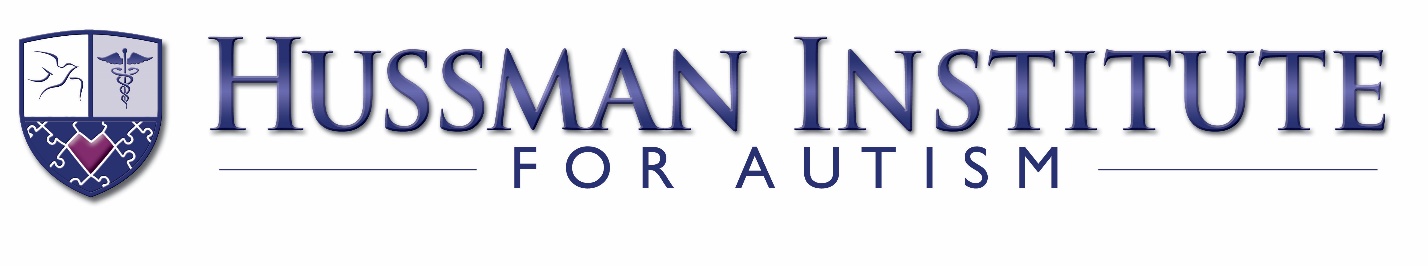 Request for Need-Based ScholarshipThe Hussman Institute for Autism offers financial assistance for individuals who support a person with autism to attend our Autism Support 15 Hour Certificate training program. In order to cover the costs of the training, we ask that you request only the amount of assistance that is truly needed in order to access the training, and that you are able to commit to the six-week (2.5 hours per week) program schedule. Individuals who fall into this category are encouraged to complete this request.Decisions will be based primarily on financial need, and needs of the individual(s) with autism that you support. Please return this completed form to Emma Blass: eblass@hussmanautism.org Please complete the sections below, all details should be those of the person taking the training.Name:_____________________________________________________________________Email:_________________________________________________________________________Start Date of Training Program:_____________________________________________________How much are you able to contribute towards the $240 program registration fee?__________________Please tell us a little about why you wish to participate in this training?Thank you!